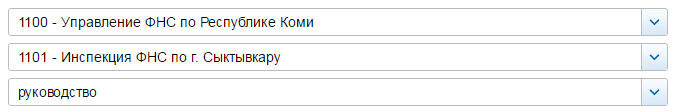 СВЕДЕНИЯ О ДОХОДАХ, ОБ ИМУЩЕСТВЕ И ОБЯЗАТЕЛЬСТВАХ ИМУЩЕСТВЕННОГО ХАРАКТЕРА ГОСУДАРСТВЕННЫХ ГРАЖДАНСКИХ СЛУЖАЩИХ ФНС РОССИИ, А ТАКЖЕ СВЕДЕНИЯ О ДОХОДАХ, ОБ ИМУЩЕСТВЕ И ОБЯЗАТЕЛЬСТВАХ ИМУЩЕСТВЕННОГО ХАРАКТЕРА ИХ СУПРУГОВ И НЕСОВЕРШЕННОЛЕТНИХ ДЕТЕЙ ЗА ПЕРИОД С 1 ЯНВАРЯ 2017© 2005-2018 ФНС России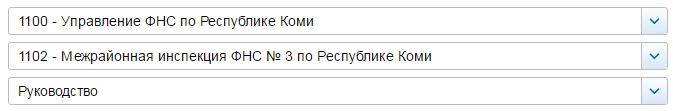 СВЕДЕНИЯ О ДОХОДАХ, ОБ ИМУЩЕСТВЕ И ОБЯЗАТЕЛЬСТВАХ ИМУЩЕСТВЕННОГО ХАРАКТЕРА ГОСУДАРСТВЕННЫХ ГРАЖДАНСКИХ СЛУЖАЩИХ ФНС РОССИИ, А ТАКЖЕ СВЕДЕНИЯ О ДОХОДАХ, ОБ ИМУЩЕСТВЕ И ОБЯЗАТЕЛЬСТВАХ ИМУЩЕСТВЕННОГО ХАРАКТЕРА ИХ СУПРУГОВ И НЕСОВЕРШЕННОЛЕТНИХ ДЕТЕЙ ЗА ПЕРИОД С 1 ЯНВАРЯ 2017© 2005-2018 ФНС России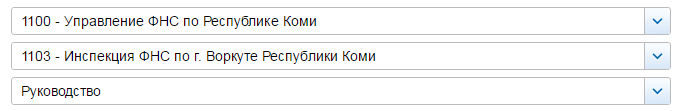 СВЕДЕНИЯ О ДОХОДАХ, ОБ ИМУЩЕСТВЕ И ОБЯЗАТЕЛЬСТВАХ ИМУЩЕСТВЕННОГО ХАРАКТЕРА ГОСУДАРСТВЕННЫХ ГРАЖДАНСКИХ СЛУЖАЩИХ ФНС РОССИИ, А ТАКЖЕ СВЕДЕНИЯ О ДОХОДАХ, ОБ ИМУЩЕСТВЕ И ОБЯЗАТЕЛЬСТВАХ ИМУЩЕСТВЕННОГО ХАРАКТЕРА ИХ СУПРУГОВ И НЕСОВЕРШЕННОЛЕТНИХ ДЕТЕЙ ЗА ПЕРИОД С 1 ЯНВАРЯ 2017© 2005-2018 ФНС России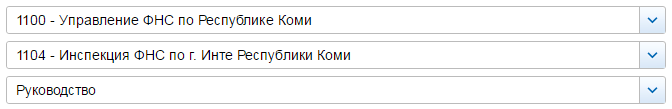 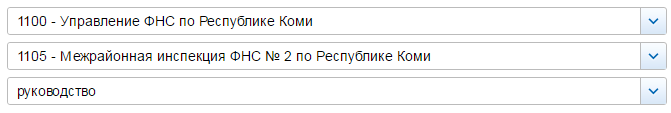 СВЕДЕНИЯ О ДОХОДАХ, ОБ ИМУЩЕСТВЕ И ОБЯЗАТЕЛЬСТВАХ ИМУЩЕСТВЕННОГО ХАРАКТЕРА ГОСУДАРСТВЕННЫХ ГРАЖДАНСКИХ СЛУЖАЩИХ ФНС РОССИИ, А ТАКЖЕ СВЕДЕНИЯ О ДОХОДАХ, ОБ ИМУЩЕСТВЕ И ОБЯЗАТЕЛЬСТВАХ ИМУЩЕСТВЕННОГО ХАРАКТЕРА ИХ СУПРУГОВ И НЕСОВЕРШЕННОЛЕТНИХ ДЕТЕЙ ЗА ПЕРИОД С 1 ЯНВАРЯ 2017© 2005-2018 ФНС России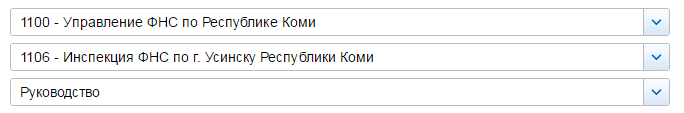 СВЕДЕНИЯ О ДОХОДАХ, ОБ ИМУЩЕСТВЕ И ОБЯЗАТЕЛЬСТВАХ ИМУЩЕСТВЕННОГО ХАРАКТЕРА ГОСУДАРСТВЕННЫХ ГРАЖДАНСКИХ СЛУЖАЩИХ ФНС РОССИИ, А ТАКЖЕ СВЕДЕНИЯ О ДОХОДАХ, ОБ ИМУЩЕСТВЕ И ОБЯЗАТЕЛЬСТВАХ ИМУЩЕСТВЕННОГО ХАРАКТЕРА ИХ СУПРУГОВ И НЕСОВЕРШЕННОЛЕТНИХ ДЕТЕЙ ЗА ПЕРИОД С 1 ЯНВАРЯ 2017© 2005-2018 ФНС России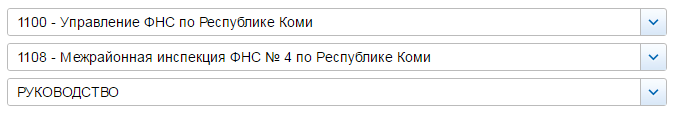 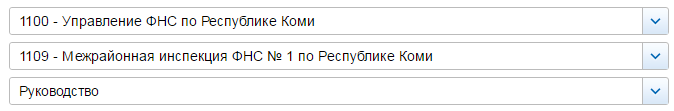 СВЕДЕНИЯ О ДОХОДАХ, ОБ ИМУЩЕСТВЕ И ОБЯЗАТЕЛЬСТВАХ ИМУЩЕСТВЕННОГО ХАРАКТЕРА ГОСУДАРСТВЕННЫХ ГРАЖДАНСКИХ СЛУЖАЩИХ ФНС РОССИИ, А ТАКЖЕ СВЕДЕНИЯ О ДОХОДАХ, ОБ ИМУЩЕСТВЕ И ОБЯЗАТЕЛЬСТВАХ ИМУЩЕСТВЕННОГО ХАРАКТЕРА ИХ СУПРУГОВ И НЕСОВЕРШЕННОЛЕТНИХ ДЕТЕЙ ЗА ПЕРИОД С 1 ЯНВАРЯ 2017© 2005-2018 ФНС России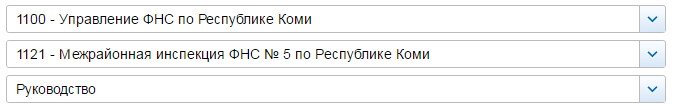 СВЕДЕНИЯ О ДОХОДАХ, ОБ ИМУЩЕСТВЕ И ОБЯЗАТЕЛЬСТВАХ ИМУЩЕСТВЕННОГО ХАРАКТЕРА ГОСУДАРСТВЕННЫХ ГРАЖДАНСКИХ СЛУЖАЩИХ ФНС РОССИИ, А ТАКЖЕ СВЕДЕНИЯ О ДОХОДАХ, ОБ ИМУЩЕСТВЕ И ОБЯЗАТЕЛЬСТВАХ ИМУЩЕСТВЕННОГО ХАРАКТЕРА ИХ СУПРУГОВ И НЕСОВЕРШЕННОЛЕТНИХ ДЕТЕЙ ЗА ПЕРИОД С 1 ЯНВАРЯ 2017© 2005-2018 ФНС России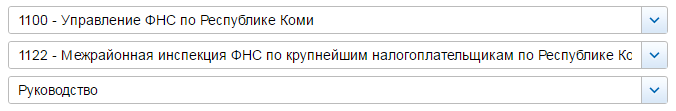 СВЕДЕНИЯ О ДОХОДАХ, ОБ ИМУЩЕСТВЕ И ОБЯЗАТЕЛЬСТВАХ ИМУЩЕСТВЕННОГО ХАРАКТЕРА ГОСУДАРСТВЕННЫХ ГРАЖДАНСКИХ СЛУЖАЩИХ ФНС РОССИИ, А ТАКЖЕ СВЕДЕНИЯ О ДОХОДАХ, ОБ ИМУЩЕСТВЕ И ОБЯЗАТЕЛЬСТВАХ ИМУЩЕСТВЕННОГО ХАРАКТЕРА ИХ СУПРУГОВ И НЕСОВЕРШЕННОЛЕТНИХ ДЕТЕЙ ЗА ПЕРИОД С 1 ЯНВАРЯ 2017© 2005-2018 ФНС России№ п/пФамилия и инициалы лица, чьи сведения размещаютсяДолжностьОбъекты недвижимости, находящиеся в собственностиОбъекты недвижимости, находящиеся в собственностиОбъекты недвижимости, находящиеся в собственностиОбъекты недвижимости, находящиеся в собственностиОбъекты недвижимости, находящиеся в пользованииОбъекты недвижимости, находящиеся в пользованииОбъекты недвижимости, находящиеся в пользованииТранспортные средстваТранспортные средстваДекларированный годовой доход (руб.)Сведения об источниках получения средствСведения об источниках получения средств№ п/пФамилия и инициалы лица, чьи сведения размещаютсяДолжностьвид объектавид собственностиплощадь (кв.м)страна расположениявид объектаплощадь (кв.м)страна расположениявидмаркаДекларированный годовой доход (руб.)вид приобретенного имуществаисточники1Берзения Тимур АнатольевичНачальникквартираИндивидуальная66.9РФ2307184.712Балуева Наталья АлександровнаЗаместитель начальникаквартираИндивидуальная69.2РФгаражный бокс22РФ1981948.19квартираИндивидуальная40.54РФземельный участок19РФгаражИндивидуальная19РФземельный участок22РФземельный участокИндивидуальная500РФсупруггаражный боксИндивидуальная22РФквартира69.2РФавтомобиль легковойToyota Land Cruiser Prado1027156.18квартира40.54РФавтомобиль легковойШеврале Нивагараж19РФмотоциклBMW G650GS SERTAOземельный участок19РФземельный участок500РФ3Григорьева Наталья ИвановнаЗаместитель начальникаквартираИндивидуальная57.5РФ2190338.13гаражИндивидуальная22.4РФвид имущества: иное имущество, отнесенное законом к недвижимости (подвальное помещение, расположенное в цокольном этаже 4 подъезда)Индивидуальная10.5РФ4Мезин Евгений ВалерьевичЗаместитель начальникаквартираИндивидуальная52.2РФ2174417.56несовершеннолетний ребёнокквартира52.2РФ05Пилипенко Галина АлександровнаЗаместитель начальникаквартираОбщая долевая - 1/2 доли70.9РФавтомобиль легковойToyota previa1064926.28автомобиль легковойToyota yarisсупругквартираОбщая долевая - 1/2 доли70.9РФ1092305квартираОбщая долевая - 1/2 доли60.5РФнесовершеннолетний ребёнокквартира70.9РФ0несовершеннолетний ребёнокквартира70.9РФ0№ п/пФамилия и инициалы лица, чьи сведения размещаютсяДолжностьОбъекты недвижимости, находящиеся в собственностиОбъекты недвижимости, находящиеся в собственностиОбъекты недвижимости, находящиеся в собственностиОбъекты недвижимости, находящиеся в собственностиОбъекты недвижимости, находящиеся в пользованииОбъекты недвижимости, находящиеся в пользованииОбъекты недвижимости, находящиеся в пользованииТранспортные средстваТранспортные средстваДекларированный годовой доход (руб.)Сведения об источниках получения средствСведения об источниках получения средств№ п/пФамилия и инициалы лица, чьи сведения размещаютсяДолжностьвид объектавид собственностиплощадь (кв.м)страна расположениявид объектаплощадь (кв.м)страна расположениявидмаркаДекларированный годовой доход (руб.)вид приобретенного имуществаисточники1Осокина Ольга ВасильевнаНачальникквартираОбщая долевая - 1/2 доли90.9РФквартира32РФ2423106.11квартираИндивидуальная41.2РФ2Веселова Ольга ЮрьевнаЗаместитель начальникаквартираОбщая долевая - 1/4 доли63.3РФавтомобиль легковойШевроле, модель: KLAS AVEO1433815.28квартираОбщая долевая - 1/12 доли63.3РФ3Гарипова Надежда СаетзяновнаЗаместитель начальникаквартираИндивидуальная28РФавтомобиль легковойSKODA YETI1654674.9квартираИндивидуальная50.7РФ4Желнова Светлана ВикторовнаЗаместитель начальникаквартираИндивидуальная60.6РФ1938217.2гаражИндивидуальная25.8РФземельный участокИндивидуальная52РФсупругквартира60.6РФавтомобиль легковойШкода Октавия496465.4гараж25.8РФземельный участок25.8РФ5Ипатова Наталья ВасильевнаЗаместитель начальникаквартираИндивидуальная32РФавтомобиль легковойNissan, модель: Murano1849909.56№ п/пФамилия и инициалы лица, чьи сведения размещаютсяДолжностьОбъекты недвижимости, находящиеся в собственностиОбъекты недвижимости, находящиеся в собственностиОбъекты недвижимости, находящиеся в собственностиОбъекты недвижимости, находящиеся в собственностиОбъекты недвижимости, находящиеся в пользованииОбъекты недвижимости, находящиеся в пользованииОбъекты недвижимости, находящиеся в пользованииТранспортные средстваТранспортные средстваДекларированный годовой доход (руб.)Сведения об источниках получения средствСведения об источниках получения средств№ п/пФамилия и инициалы лица, чьи сведения размещаютсяДолжностьвид объектавид собственностиплощадь (кв.м)страна расположениявид объектаплощадь (кв.м)страна расположениявидмаркаДекларированный годовой доход (руб.)вид приобретенного имуществаисточники1Казаков Владимир ВикторовичНачальникквартираОбщая долевая - 2/3 доли67.8РФквартира30РФавтомобиль легковойКиа, модель: Соренто2537093.67гаражный боксИндивидуальная17.6РФнесовершеннолетний ребёнокквартира66.4РФ3850002Засорин Евгений АлександровичЗаместитель начальникаквартираОбщая совместная63.7РФквартира44.8РФ1108563.09квартира31.5РФквартира67.9РФнесовершеннолетний ребёнокквартираОбщая долевая - 1/3 доли67.9РФквартира44.8РФ0квартира31.5РФквартира63.7РФсупругаквартираОбщая долевая - 1/3 доли67.9РФквартира44.8РФ3452950.2квартираИндивидуальная31.5РФквартираОбщая совместная63.7РФ3Тимофеева Ольга АнатольевнаЗаместитель начальникаквартираИндивидуальная59.4РФ1378739.14№ п/пФамилия и инициалы лица, чьи сведения размещаютсяДолжностьОбъекты недвижимости, находящиеся в собственностиОбъекты недвижимости, находящиеся в собственностиОбъекты недвижимости, находящиеся в собственностиОбъекты недвижимости, находящиеся в собственностиОбъекты недвижимости, находящиеся в пользованииОбъекты недвижимости, находящиеся в пользованииОбъекты недвижимости, находящиеся в пользованииТранспортные средстваТранспортные средстваДекларированный годовой доход (руб.)Сведения об источниках получения средствСведения об источниках получения средств№ п/пФамилия и инициалы лица, чьи сведения размещаютсяДолжностьвид объектавид собственностиплощадь (кв.м)страна расположениявид объектаплощадь (кв.м)страна расположениявидмаркаДекларированный годовой доход (руб.)вид приобретенного имуществаисточники1Угрюмова Лилия ВалентиновнаНачальникквартираИндивидуальная27.6РФквартира43.8РФавтомобиль легковойVOLVO XC 602209439.62квартира70.3РФсупругквартираИндивидуальная70.3РФавтомобиль легковойТойота Ленд Круйзер316626вид имущества: иные строения, помещения и сооружения (нежилое здание склада-ангара)Индивидуальная438.1РФавтоприцепОтсутсвует, 829450вид имущества: иные строения, помещения и сооружения (сооружение железнодорожный подъездной путь протяженностью 260 м. адрес (местонахождение) объекта: Республика Коми г.Печора, территория базы УПТК ОИндивидуальная260РФ2Бородачева Ольга ВалерьевнаЗаместитель начальникаквартираОбщая долевая - 1/2 доли62.7РФквартира25.9РФ1610924.26дача28.8РФземельный участок300РФсупругдачаИндивидуальная28.8РФквартира62.7РФавтомобиль легковойУАЗ, модель: Патриот1976712.65гаражИндивидуальная26.4РФземельный участок44РФвид: "иные автотранспортные средства"Снегоход "Yamaha VK-540E"гаражИндивидуальная28.1РФвид: "другие водные транспортные средства"Подвесной мотор "TOHATSU M9, 8C"земельный участокИндивидуальная48РФземельный участокИндивидуальная300РФ3Кузьминская Ирина ВалерьевнаЗаместитель начальникаквартираИндивидуальная60.5РФквартира50РФ1261507.22земельный участокИндивидуальная1000РФнесовершеннолетний ребёнокквартира50РФ237109.04№ п/пФамилия и инициалы лица, чьи сведения размещаютсяДолжностьОбъекты недвижимости, находящиеся в собственностиОбъекты недвижимости, находящиеся в собственностиОбъекты недвижимости, находящиеся в собственностиОбъекты недвижимости, находящиеся в собственностиОбъекты недвижимости, находящиеся в пользованииОбъекты недвижимости, находящиеся в пользованииОбъекты недвижимости, находящиеся в пользованииТранспортные средстваТранспортные средстваДекларированный годовой доход (руб.)Сведения об источниках получения средствСведения об источниках получения средств№ п/пФамилия и инициалы лица, чьи сведения размещаютсяДолжностьвид объектавид собственностиплощадь (кв.м)страна расположениявид объектаплощадь (кв.м)страна расположениявидмаркаДекларированный годовой доход (руб.)вид приобретенного имуществаисточники1Королев Илья ИвановичНачальник ИнспекцииквартираИндивидуальная74РФквартира75.92РФ2334365.16земельный участок2309РФнесовершеннолетний ребёнокквартира75.92РФ0квартира74РФнесовершеннолетний ребёнокквартира74РФ0квартира75.92РФсупругаземельный участокИндивидуальная2309РФквартира74РФавтомобиль легковойMitsubishi, модель: ASX1416817.61квартира75.92РФ2Гончарова Виктория Александровназаместитель начальника инспекцииквартираИндивидуальная65.3РФ1960238.95квартираОбщая долевая - 1/3 доли47.7РФнесовершеннолетний ребёнокквартира65.3РФ24891.993Сабашникова Марина Витальевназаместитель начальника инспекцииквартираОбщая долевая - 1/3 доли56.96РФ1635942.29несовершеннолетний ребёнокквартираОбщая долевая - 1/3 доли56.96РФ04Стручкова Наталья Андреевназаместитель начальника инспекциижилой домИндивидуальная34.8РФквартира68.47РФ1705672.83жилой домИндивидуальная131.4РФземельный участокИндивидуальная1305РФземельный участокИндивидуальная1305РФсупругквартираИндивидуальная34.5РФавтомобиль легковойMITSUBISHI, модель: ОUTLАNDER1892549.09квартираИндивидуальная68.47РФ№ п/пФамилия и инициалы лица, чьи сведения размещаютсяДолжностьОбъекты недвижимости, находящиеся в собственностиОбъекты недвижимости, находящиеся в собственностиОбъекты недвижимости, находящиеся в собственностиОбъекты недвижимости, находящиеся в собственностиОбъекты недвижимости, находящиеся в пользованииОбъекты недвижимости, находящиеся в пользованииОбъекты недвижимости, находящиеся в пользованииТранспортные средстваТранспортные средстваДекларированный годовой доход (руб.)Сведения об источниках получения средствСведения об источниках получения средств№ п/пФамилия и инициалы лица, чьи сведения размещаютсяДолжностьвид объектавид собственностиплощадь (кв.м)страна расположениявид объектаплощадь (кв.м)страна расположениявидмаркаДекларированный годовой доход (руб.)вид приобретенного имуществаисточники1Попов Виталий АлександровичНачальникжилой домИндивидуальная146РФгараж35.9РФавтомобиль легковойТойота, модель: Land Cruiser Prado 1503473417.59гаражИндивидуальная24РФземельный участок1523РФавтоприцепМЗСА, модель: 817710.001-05земельный участокИндивидуальная2050РФземельный участок1300РФземельный участокИндивидуальная24РФземельный участок40РФсупругаквартираИндивидуальная47.6РФжилой дом146РФавтомобиль легковойХундай, модель: CRETA621991.67гаражИндивидуальная35.9РФгараж24РФавтомобиль легковойЛуАЗ, модель: 969Мземельный участокИндивидуальная1523РФземельный участок2050РФземельный участокИндивидуальная1300РФземельный участок136РФземельный участок24РФземельный участок40РФ2Бутырев Андрей ЛеонидовичЗаместитель начальникаквартираИндивидуальная65.4РФквартира44.4РФ4556639.13земельный участок1564РФнесовершеннолетний ребёнокквартира65.4РФ0квартира44.4РФземельный участок1564РФсупругажилой дом38РФ54045.88квартира65.4РФквартира44.4РФземельный участок1564РФземельный участок1094РФнесовершеннолетний ребёнокквартира65.4РФ0квартира44.4РФземельный участок1564РФ3Качер Анна ВячеславовнаЗаместитель начальникаквартираИндивидуальная60.6РФземельный участок1000РФавтомобиль легковойKIA, модель: SPORTAGE1899037.69квартираОбщая совместная30.2РФземельный участок1000РФнесовершеннолетний ребёнокквартира60.6РФ0квартира30.2РФземельный участок1000РФземельный участок1000РФсупругквартираИндивидуальная16.9РФквартира60.6РФ687547.97квартираОбщая совместная30.2РФземельный участокИндивидуальная1000РФземельный участокИндивидуальная1000РФ4Сладкоштиев Иван МихайловичЗаместитель начальникаквартираОбщая долевая - 2/3 доли66РФземельный участок27.3РФавтомобиль легковойХУНДАЙ, модель: ЭЛАНТРА1377281.41квартираОбщая совместная52РФгаражИндивидуальная27.3РФнесовершеннолетний ребёнокквартира66РФ0несовершеннолетний ребёнокквартира66РФ05Тебенькова Вера ВладимировнаЗаместитель начальникаквартираИндивидуальная37.3РФ1816772.9несовершеннолетний ребёнокквартира37.3РФ23000№ п/пФамилия и инициалы лица, чьи сведения размещаютсяДолжностьОбъекты недвижимости, находящиеся в собственностиОбъекты недвижимости, находящиеся в собственностиОбъекты недвижимости, находящиеся в собственностиОбъекты недвижимости, находящиеся в собственностиОбъекты недвижимости, находящиеся в пользованииОбъекты недвижимости, находящиеся в пользованииОбъекты недвижимости, находящиеся в пользованииТранспортные средстваТранспортные средстваДекларированный годовой доход (руб.)Сведения об источниках получения средствСведения об источниках получения средств№ п/пФамилия и инициалы лица, чьи сведения размещаютсяДолжностьвид объектавид собственностиплощадь (кв.м)страна расположениявид объектаплощадь (кв.м)страна расположениявидмаркаДекларированный годовой доход (руб.)вид приобретенного имуществаисточники1Михайловский Сергей ВладимировичНачальникжилой домИндивидуальная116РФквартира55РФавтомобиль грузовойVOLKSWAGEN, модель: 2H AMAROK2234698.26квартираИндивидуальная49.1РФавтоприцеп883101, модель: 0000010земельный участокОбщая долевая - 1/299 доли18260.4РФмоторная лодкаНептун, модель: 500земельный участокИндивидуальная1961РФ2Нестерова Людмила ВасильевнаЗаместитель начальникаквартираОбщая совместная58.2РФ1980236.88садовый домик в садоводческом товариществеИндивидуальная33.8РФземельный участокИндивидуальная607РФсупругквартираОбщая совместная58.2РФавтомобиль легковойФОРД, модель: FORD KUGA1864820.133Якимова Екатерина ЮрьевнаЗаместитель начальникаквартираИндивидуальная63.1РФжилой дом49.8РФ4068997.87гаражный бокс19.3РФземельный участок1251РФсупругжилой домИндивидуальная49.8РФквартира63.1РФавтомобиль легковойKIA Соренто1460878.32гаражный боксИндивидуальная19.3РФземельный участокИндивидуальная1251РФ№ п/пФамилия и инициалы лица, чьи сведения размещаютсяДолжностьОбъекты недвижимости, находящиеся в собственностиОбъекты недвижимости, находящиеся в собственностиОбъекты недвижимости, находящиеся в собственностиОбъекты недвижимости, находящиеся в собственностиОбъекты недвижимости, находящиеся в пользованииОбъекты недвижимости, находящиеся в пользованииОбъекты недвижимости, находящиеся в пользованииТранспортные средстваТранспортные средстваДекларированный годовой доход (руб.)Сведения об источниках получения средствСведения об источниках получения средств№ п/пФамилия и инициалы лица, чьи сведения размещаютсяДолжностьвид объектавид собственностиплощадь (кв.м)страна расположениявид объектаплощадь (кв.м)страна расположениявидмаркаДекларированный годовой доход (руб.)вид приобретенного имуществаисточники1Ионайтене Людмила ГеоргиевнаНачальник ИнспекцииквартираИндивидуальная38.8РФквартира46.5РФ2320315.23квартира91.5РФдача28.2РФземельный участок600РФсупругквартираИндивидуальная91.5РФквартира46.5РФавтомобиль легковойKia SLS (Sportage)827367.23садовый домик в садоводческом товариществеИндивидуальная28.2РФземельный участокИндивидуальная600РФнесовершеннолетний ребёнокквартира46.5РФ725.352Жданова Альфия ЗуфаровнаЗаместитель начальникаквартираОбщая долевая - 1/60 доли57.5РФавтомобиль легковойВАЗ 21144 гос № О 858 АС111710969.41квартираИндивидуальная30.1РФавтомобиль легковойBMW 520D Р055 ЕЕ 11, модель: 520DквартираИндивидуальная64.1РФдачаИндивидуальная48РФпомещениеИндивидуальная47.9РФземельный участокИндивидуальная1000РФземельный участокИндивидуальная1446РФ3Майбуров Алексей АнатольевичЗаместитель начальникаквартираОбщая долевая - 1/4 доли65.5РФквартира44.3РФ2247743.34несовершеннолетний ребёнокквартира65.5РФ0несовершеннолетний ребёнокквартира65.5РФ0несовершеннолетний ребёнокквартира44.3РФ0несовершеннолетний ребёнокквартира44.3РФ04Туркина Светлана АлександровнаЗаместитель начальникаквартираИндивидуальная28.6РФавтомобиль легковойРЕНО КАРТUR2392015.17квартираИндивидуальная53.2РФмашино-местоИндивидуальная17.8РФ